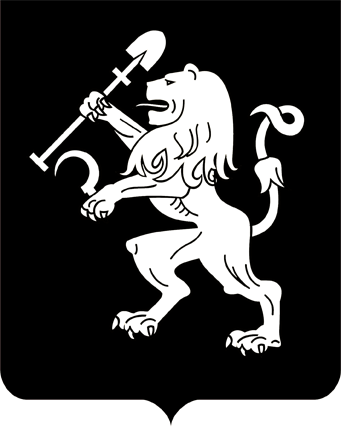 АДМИНИСТРАЦИЯ ГОРОДА КРАСНОЯРСКАРАСПОРЯЖЕНИЕОб утверждении схем границ прилегающих территорий, на которых не допускается розничная продажа алкогольной продукции, для открытых (определенных) или закрытых в течение года детских и образовательных организаций или учреждений, медицинских организаций, объектов спорта, оптовых и розничных рынков, вокзалов, мест массового скопления граждан, мест нахождения источников повышенной опасности, объектов военного назначения на территории города КрасноярскаВ соответствии с Федеральными законами от 22.11.1995 № 171-ФЗ                 «О государственном регулировании производства и оборота этилового спирта, алкогольной и спиртосодержащей продукции и об ограничении потребления (распития) алкогольной продукции», от 06.10.2003                     № 131-ФЗ «Об общих принципах организации местного самоуправления в Российской Федерации», постановлением Правительства Российской Федерации от 27.12.2012 № 1425 «Об определении органами государственной власти субъектов Российской Федерации мест массового скопления граждан и мест нахождения источников повышенной опасности, в которых не допускается розничная продажа алкогольной продукции, а также определении органами местного самоуправления границ прилегающих к некоторым организациям и объектам территорий, на которых не допускается розничная продажа алкогольной продукции», постановлением администрации города от 19.09.2014 № 591 «Об определении минимального значения и способа расчета расстояния от организаций и (или) объектов до границ прилегающих территорий, на которых не допускается розничная продажа алкогольной продукции», руководствуясь ст. 45, 58, 59 Устава города Красноярска,  распоряжением Главы города от 22.12.2006 № 270-р:1. Утвердить схемы границ прилегающих территорий, на которых не допускается розничная продажа алкогольной продукции, для открытых (определенных) или закрытых в течение года детских и образовательных организаций или учреждений, медицинских организаций, объектов спорта, оптовых и розничных рынков, вокзалов, мест массового скопления граждан, мест нахождения источников повышенной опасности, объектов военного назначения на территории города Красноярска:1) схема границ прилегающих территорий, на которых не допускается розничная продажа алкогольной продукции, муниципального бюджетного образовательного учреждения «Средняя общеобразовательная школа № 7 с углубленным изучением отдельных предметов» по адресу: пр-т Металлургов, 20 б, согласно приложению 1;2) схема границ прилегающих территорий, на которых не допускается розничная продажа алкогольной продукции, муниципального       бюджетного дошкольного образовательного учреждения «Детский               сад № 326 комбинированного вида» по адресу: ул. Славы, 13а, согласно приложению 2;3) схема границ прилегающих территорий, на которых не допускается розничная продажа алкогольной продукции, муниципального бюджетного учреждения дополнительного образования «Детская школа искусств № 9» по адресу: ул. Шевченко, 13, согласно приложению 3;4) схема границ прилегающих территорий, на которых не допускается розничная продажа алкогольной продукции, библиотеки-филиала               № 14 им. Н.В. Гоголя по адресу: ул. Транзитная, 52, согласно приложению 4;5) схема границ прилегающих территорий, на которых не допускается розничная продажа алкогольной продукции, муниципального  бюджетного дошкольного образовательного учреждения «Детский                сад № 143» по адресу: ул. Рейдовая, 67, согласно приложению 5;6) схема границ прилегающих территорий, на которых не допускается розничная продажа алкогольной продукции, муниципального  бюджетного дошкольного образовательного учреждения «Детский               сад № 160 общеразвивающего вида с приоритетным осуществлением деятельности по физическому направлению развития детей» по адресу: ул. Свердловская, 57а, согласно приложению 6;7) схема границ прилегающих территорий, на которых не допускается розничная продажа алкогольной продукции, муниципального автономного образовательного учреждения дополнительного образования детей «СДЮСШОР № 1 по спортивной гимнастике имени В.А. Шевчука» спортивной школы по адресу: ул. Семафорная, 247 б, согласно приложению 7;8) схема границ прилегающих территорий, на которых не допускается розничная продажа алкогольной продукции, муниципального           бюджетного дошкольного образовательного учреждения «Детский               сад № 155 общеразвивающего вида с приоритетным осуществлением деятельности по художественно-эстетическому направлению развития детей» по адресу: ул. Песочная, 22а, согласно приложению 8;9) схема границ прилегающих территорий, на которых не допускается розничная продажа алкогольной продукции, муниципального  бюджетного дошкольного образовательного учреждения «Детский               сад № 7» по адресу: ул. Северо-Енисейская, 44а, согласно приложению 9;10) схема границ прилегающих территорий, на которых не допускается розничная продажа алкогольной продукции, муниципального бюджетного дошкольного образовательного учреждения «Детский сад № 10» по адресу: ул. Пушкина, 11, согласно приложению 10;11) схема границ прилегающих территорий, на которых не допускается розничная продажа алкогольной продукции, муниципального бюджетного образовательного учреждения «Средняя общеобразовательная школа № 64» по адресу: ул. Московская, 2, согласно приложению 11;12) схема границ прилегающих территорий, на которых не допускается розничная продажа алкогольной продукции, муниципального бюджетного дошкольного образовательного учреждения «Детский                сад № 330» по адресу: ул. Сергея Лазо, 28а, согласно приложению 12;13) схема границ прилегающих территорий, на которых не допускается розничная продажа алкогольной продукции, муниципального бюджетного дошкольного образовательного учреждения «Детский                сад № 295» по адресу: ул. Республики, 45а, согласно приложению 13;14) схема границ прилегающих территорий, на которых не допускается розничная продажа алкогольной продукции, муниципального бюджетного образовательного учреждения «Средняя общеобразовательная школа № 23 с углубленным изучением отдельных предметов» по адресу: ул. Парашютная, 8, согласно приложению 14;15) схема границ прилегающих территорий, на которых не допускается розничная продажа алкогольной продукции, муниципального бюджетного дошкольного образовательного учреждения «Детский            сад № 315 общеразвивающего вида с приоритетным осуществлением деятельности по физическому направлению развития детей» по адресу:          ул. Микуцкого, 4, согласно приложению 15;16) схема границ прилегающих территорий, на которых не допускается розничная продажа алкогольной продукции, муниципального бюджетного дошкольного образовательного учреждения «Детский            сад № 226 комбинированного вида» по адресу: ул. Академика Павло-              ва, 92, согласно приложению 16;17) схема границ прилегающих территорий, на которых не допускается розничная продажа алкогольной продукции, муниципального бюджетного дошкольного образовательного учреждения «Детский                сад № 52 общеразвивающего вида с приоритетным осуществлением            деятельности по художественно-эстетическому направлению развития детей» по адресу: ул. Мечникова, 42, согласно приложению 17;18) схема границ прилегающих территорий, на которых не допускается розничная продажа алкогольной продукции, муниципального бюджетного образовательного учреждения «Вечернее (сменное) общеобразовательное учреждение открытая (сменная) общеобразовательная школа № 3» по адресу: ул. Мечникова, 53, согласно приложению 18;19) схема границ прилегающих территорий, на которых не допускается розничная продажа алкогольной продукции, муниципального бюджетного образовательного учреждения дополнительного образования «Центр творческого развития и гуманитарного образования» по адресу: пр-т  Мира, 44, согласно приложению 19;20) схема границ прилегающих территорий, на которых не допускается розничная продажа алкогольной продукции, муниципального бюджетного дошкольного образовательного учреждения «Детский               сад № 314 общеразвивающего вида с приоритетным осуществлением деятельности по физическому направлению развития детей» по адресу: ул. Парковая, 5, согласно приложению 20;21) схема границ прилегающих территорий, на которых не допускается розничная продажа алкогольной продукции, муниципального бюджетного образовательного учреждения для детей, нуждающихся в психолого-педагогической и медико-социальной помощи «Центр психолого-медико-социального сопровождения № 6», «Средняя общеобразовательная школа № 134» по адресу: ул. Микуцкого, 10, согласно приложению 21;22) схема границ прилегающих территорий, на которых не допускается розничная продажа алкогольной продукции, муниципального бюджетного образовательного учреждения «Средняя общеобразовательная школа № 13» по адресу: ул. Рейдовая, 67а, согласно приложению 22;23) схема границ прилегающих территорий, на которых не допускается розничная продажа алкогольной продукции, муниципального бюджетного образовательного учреждения «Средняя общеобразовательная школа № 55» по адресу: ул. Академика Павлова, 70, согласно приложению 23;24) схема границ прилегающих территорий, на которых не допускается розничная продажа алкогольной продукции, муниципального бюджетного дошкольного образовательного учреждения «Детский                 сад № 276 комбинированного вида» по адресу: ул. Минина, 123а, согласно приложению 24;25) схема границ прилегающих территорий, на которых не допускается розничная продажа алкогольной продукции, муниципального бюджетного образовательного учреждения «Средняя общеобразовательная школа № 47» по адресу: ул. Песочная, 20, согласно приложению 25;26) схема границ прилегающих территорий, на которых не допускается розничная продажа алкогольной продукции, муниципального бюджетного дошкольного образовательного учреждения «Центр развития ребенка – детский сад № 109» по адресу: ул. Академика Павло-               ва, 55а, согласно приложению 26;27) схема границ прилегающих территорий, на которых не допускается розничная продажа алкогольной продукции, муниципального бюджетного дошкольного образовательного учреждения «Детский                 сад № 313 общеразвивающего вида с приоритетным осуществлением деятельности по познавательно-речевому направлению развития детей» по адресу: ул. им. газеты «Пионерская правда», 10, согласно приложению 27;28) схема границ прилегающих территорий, на которых не допускается розничная продажа алкогольной продукции, муниципального бюджетного дошкольного образовательного учреждения «Детский сад № 212» по адресу: ул. Пастеровская, 23а, согласно приложению 28;29) схема границ прилегающих территорий, на которых не допускается розничная продажа алкогольной продукции, муниципального бюджетного образовательного учреждения «Средняя общеобразовательная школа № 55» по адресу: ул. Академика Павлова, 94, согласно приложению 29;30) схема границ прилегающих территорий, на которых не допускается розничная продажа алкогольной продукции, муниципального бюджетного образовательного учреждения «Средняя общеобразовательная школа-интернат № 1 имени В.П. Синякова» по адресу: ул. Пастеровская, 25, согласно приложению 30;31) схема границ прилегающих территорий, на которых не допускается розничная продажа алкогольной продукции, муниципального бюджетного образовательного учреждения «Общеобразовательное учреждение гимназия № 4» по адресу: ул. им. газеты «Пионерская правда», 5, согласно приложению 31;32) схема границ прилегающих территорий, на которых не допускается розничная продажа алкогольной продукции, муниципального бюджетного образовательного учреждения «Средняя общеобразовательная школа № 115» по адресу: ул. Петрушина, 2, согласно приложению 32;33) схема границ прилегающих территорий, на которых не допускается розничная продажа алкогольной продукции, муниципального бюджетного образовательного учреждения «Средняя общеобразовательная школа № 21» по адресу: пр-т Свободный, 61, согласно приложению 33;34) схема границ прилегающих территорий, на которых не допускается розничная продажа алкогольной продукции, муниципального бюджетного образовательного учреждения «Средняя общеобразовательная школа № 66» по адресу: ул. Партизана Железняка, 16, согласно приложению 34;35) схема границ прилегающих территорий, на которых не допускается розничная продажа алкогольной продукции, муниципального бюджетного дошкольного образовательного учреждения «Детский сад № 86» по адресу: ул. Семафорная, 323, согласно приложению 35;36) схема границ прилегающих территорий, на которых не допускается розничная продажа алкогольной продукции, муниципального бюджетного дошкольного образовательного учреждения «Детский              сад № 53 компенсирующего вида» по адресу: ул. Парижской комму-  ны, 10, согласно приложению 36;37) схема границ прилегающих территорий, на которых не допускается розничная продажа алкогольной продукции, муниципального бюджетного образовательного учреждения  «Общеобразовательное учреждение лицей № 28» по адресу: ул. Профсоюзов, 17, согласно приложению 37;38) схема границ прилегающих территорий, на которых не допускается розничная продажа алкогольной продукции, муниципального бюджетного образовательного учреждения дополнительного образования «Центр творчества и развития № 1» по адресу: ул. Тельмана, 24, согласно приложению 38;39) схема границ прилегающих территорий, на которых не допускается розничная продажа алкогольной продукции, муниципального бюджетного дошкольного образовательного учреждения «Детский сад № 68» по адресу: ул. Краснопресненская, 38, согласно приложению 39;40) схема границ прилегающих территорий, на которых не допускается розничная продажа алкогольной продукции, муниципального  бюджетного дошкольного образовательного учреждения «Детский                  сад № 168 общеразвивающего вида с приоритетным осуществлением деятельности по художественно-эстетическому направлению развития детей» по адресу: ул. Щорса, 23а, согласно приложению 40;41) схема границ прилегающих территорий, на которых не допускается розничная продажа алкогольной продукции, муниципального бюджетного образовательного учреждения «Средняя общеобразовательная школа № 8» по адресу: ул. Коммунальная, 12, согласно приложению 41;42) схема границ прилегающих территорий, на которых не допускается розничная продажа алкогольной продукции, муниципального бюджетного дошкольного образовательного учреждения «Детский           сад № 75 комбинированного вида» по адресу: пр-т Металлургов, 9б,                согласно приложению 42;43) схема границ прилегающих территорий, на которых не допускается розничная продажа алкогольной продукции, муниципального бюджетного дошкольного образовательного учреждения «Детский             сад № 317 общеразвивающего вида с приоритетным осуществлением деятельности по физическому направлению развития детей» по адресу: ул. Парашютная, 74 б, согласно приложению 43;44) схема границ прилегающих территорий, на которых не допускается розничная продажа алкогольной продукции, муниципального бюджетного дошкольного образовательного учреждения «Детский                      сад № 207» по адресу: ул. Тотмина, 11д, согласно приложению 44;45) схема границ прилегающих территорий, на которых не допускается розничная продажа алкогольной продукции, муниципального бюджетного дошкольного образовательного учреждения «Детский               сад № 95 комбинированного вида» по адресу: ул. Урицкого, 49, согласно приложению 45;46) схема границ прилегающих территорий, на которых не допускается розничная продажа алкогольной продукции, муниципального бюджетного дошкольного образовательного учреждения «Детский            сад № 19 комбинированного вида» по адресу: ул. Урванцева, 32, согласно приложению 46;47) схема границ прилегающих территорий, на которых не допускается розничная продажа алкогольной продукции, муниципального бюджетного образовательного учреждения «Средняя общеобразовательная школа № 69» по адресу: ул. Шумяцкого, 3, согласно приложению 47;48) схема границ прилегающих территорий, на которых не допускается розничная продажа алкогольной продукции, муниципального бюджетного дошкольного образовательного учреждения «Детский              сад № 328 комбинированного вида» по адресу: ул. Славы, 3, согласно приложению 48;49) схема границ прилегающих территорий, на которых не допускается розничная продажа алкогольной продукции, муниципального бюджетного дошкольного образовательного учреждения «Детский                  сад № 4 общеразвивающего вида с приоритетным осуществлением деятельности по физическому направлению развития детей» по адресу:            ул. Петра Словцова, 16а, согласно приложению 49;50) схема границ прилегающих территорий, на которых не допускается розничная продажа алкогольной продукции, муниципального бюджетного образовательного учреждения «Средняя общеобразовательная школа № 12» по адресу: ул. Щетинкина, 1, согласно приложению 50;51) схема границ прилегающих территорий, на которых не допускается розничная продажа алкогольной продукции, муниципального бюджетного дошкольного образовательного учреждения «Детский                сад № 282 комбинированного вида» по адресу: ул. Устиновича, 7а, согласно приложению 51;52) схема границ прилегающих территорий, на которых не допускается розничная продажа алкогольной продукции, муниципального бюджетного дошкольного образовательного учреждения «Детский               сад № 211» по адресу: ул. Тотмина 33, согласно приложению 52;53) схема границ прилегающих территорий, на которых не допускается розничная продажа алкогольной продукции, муниципального автономного образовательного учреждения  «Общеобразовательное учреждение гимназия № 11 имени А.Н. Кулакова» по адресу: ул. Юности, 28, согласно приложению 53;54) схема границ прилегающих территорий, на которых не допускается розничная продажа алкогольной продукции, муниципального бюджетного дошкольного образовательного учреждения «Детский                сад № 217 общеразвивающего вида с приоритетным осуществлением деятельности по физическому направлению развития детей» по адресу: ул. Устиновича, 38а, согласно приложению 54;55) схема границ прилегающих территорий, на которых не допускается розничная продажа алкогольной продукции, муниципального бюджетного дошкольного образовательного учреждения «Детский              сад № 217 общеразвивающего вида с приоритетным осуществлением деятельности по физическому направлению развития детей» по адресу: ул. Устиновича, 38 б, согласно приложению 55;56) схема границ прилегающих территорий, на которых не допускается розничная продажа алкогольной продукции, муниципального бюджетного образовательного учреждения «Средняя общеобразовательная школа № 24» по адресу: пер. Светлогорский, 7, согласно               приложению 56;57) схема границ прилегающих территорий, на которых не допускается розничная продажа алкогольной продукции, муниципального бюджетного дошкольного образовательного учреждения «Центр развития ребенка – детский сад № 254» по адресу: ул. Щорса, 49а, согласно приложению 57;58) схема границ прилегающих территорий, на которых не допускается розничная продажа алкогольной продукции, муниципального бюджетного дошкольного образовательного учреждения «Детский               сад № 142» по адресу: пр-т Свободный, 54а, согласно приложению 58;59) схема границ прилегающих территорий, на которых не допускается розничная продажа алкогольной продукции, муниципального бюджетного дошкольного образовательного учреждения «Детский сад № 265 общеразвивающего вида с приоритетным осуществлением деятельности по художественно-эстетическому направлению развития детей» по адресу: ул. Академика Павлова, 45, согласно приложению 59;60) схема границ прилегающих территорий, на которых не допускается розничная продажа алкогольной продукции, муниципального бюджетного дошкольного образовательного учреждения «Центр развития ребенка – детский сад № 306» по адресу: ул. Судостроительная, 103, согласно приложению 60;61) схема границ прилегающих территорий, на которых не допускается розничная продажа алкогольной продукции, муниципального бюджетного образовательного учреждения «Средняя общеобразовательная школа № 78» по адресу: ул. Алеши Тимошенкова, 82, согласно приложению 61;62) схема границ прилегающих территорий, на которых не допускается розничная продажа алкогольной продукции, муниципального бюджетного образовательного учреждения дополнительного образования «Центр дополнительного образования № 5» по адресу: ул. Шахтеров, 2а, согласно приложению 62;63) схема границ прилегающих территорий, на которых не допускается розничная продажа алкогольной продукции, муниципального бюджетного дошкольного образовательного учреждения «Детский сад № 266» по адресу: ул. Спортивная, 194, согласно приложению 63;64) схема границ прилегающих территорий, на которых не допускается розничная продажа алкогольной продукции, муниципального бюджетного дошкольного образовательного учреждения «Детский                сад № 269 общеразвивающего вида с приоритетным осуществлением деятельности по познавательно-речевому направлению развития детей» по адресу: ул. Урицкого, 38, согласно приложению 64;65) схема границ прилегающих территорий, на которых не допускается розничная продажа алкогольной продукции, муниципального бюджетного дошкольного образовательного учреждения «Детский                                           сад № 162 общеразвивающего вида с приоритетным осуществлением деятельности по социально-личностному направлению развития детей» по адресу: пер. Шелковая, 10а, согласно приложению 65;66) схема границ прилегающих территорий, на которых не допускается розничная продажа алкогольной продукции, муниципального бюджетного дошкольного образовательного учреждения «Детский                     сад № 320 общеразвивающего вида с приоритетным осуществлением деятельности по художественно-эстетическому направлению развития детей» по адресу: ул. Щорса, 59, согласно приложению 66;67) схема границ прилегающих территорий, на которых не допускается розничная продажа алкогольной продукции, муниципального бюджетного образовательного учреждения «Средняя общеобразовательная школа № 45» по адресу: ул. Судостроительная, 105, согласно приложению 67;68) схема границ прилегающих территорий, на которых не допускается розничная продажа алкогольной продукции, муниципального бюджетного дошкольного образовательного учреждения «Центр развития ребенка – детский сад № 323» по адресу: ул. Судостроительная, 36, согласно приложению 68;69) схема границ прилегающих территорий, на которых не допускается розничная продажа алкогольной продукции, муниципального бюджетного дошкольного образовательного учреждения «Детский               сад № 227 комбинированного вида» по адресу: ул. Тельмана, 17а, согласно приложению 69;70) схема границ прилегающих территорий, на которых не допускается розничная продажа алкогольной продукции, муниципального бюджетного учреждения дополнительного образования «Детская музыкальная школа № 12» по адресу: ул. Петра Словцова, 11, согласно приложению 70;71) схема границ прилегающих территорий, на которых не допускается розничная продажа алкогольной продукции, библиотеки-филиала № 16 им. А.С. Серафимовича по адресу: ул. Гусарова, 20, кв. 1, согласно приложению 71;72) схема границ прилегающих территорий, на которых не допускается розничная продажа алкогольной продукции, Библиотека-филиал им. П. Бажова по адресу: ул. Академика Павлова, 75,  согласно приложению 72;73) схема границ прилегающих территорий, на которых не допускается розничная продажа алкогольной продукции, муниципального автономного образовательного учреждения дополнительного образования детей «Центр детского творчества № 2» по адресу: ул. Парашют-                ная, 88а, согласно приложению 73;74) схема границ прилегающих территорий, на которых не допускается розничная продажа алкогольной продукции, муниципального бюджетного учреждения дополнительного образования  «Детская музыкальная школа № 7» по адресу: ул. 60 лет Октября, 22а, согласно приложению 74;75) схема границ прилегающих территорий, на которых не допускается розничная продажа алкогольной продукции, муниципального бюджетного учреждения дошкольного образования  «Детская музыкальная школа № 10» по адресу: ул. Быковского, 12, пом. 4, согласно приложению 75;76) схема границ прилегающих территорий, на которых не допускается розничная продажа алкогольной продукции, муниципального автономного учреждения дополнительного образования «Детская музыкальная школа № 8» по адресу: ул. Батурина, 10а, согласно приложе-                        нию 76;77) схема границ прилегающих территорий, на которых не допускается розничная продажа алкогольной продукции, библиотеки-филиала им. Б. Житкова по адресу: ул. Новая, 60,  согласно приложению 77;78) схема границ прилегающих территорий, на которых не допускается розничная продажа алкогольной продукции, муниципального бюджетного учреждения дополнительного образования  «Детская школа искусств № 6» по адресу: ул. 26 Бакинских комиссаров, 27, согласно приложению 78;79) схема границ прилегающих территорий, на которых не допускается розничная продажа алкогольной продукции, библиотеки-филиала № 23 им. С.А. Есенина по адресу: ул. Железнодорожников, 14а, согласно приложению 79;80) схема границ прилегающих территорий, на которых не допускается розничная продажа алкогольной продукции, библиотеки-филиала № 19 им. Т.Г. Шевченко, библиотеки-филиала им. М. Пришвина               по адресу: ул. Волжская, 29,  согласно приложению 80;81) схема границ прилегающих территорий, на которых не допускается розничная продажа алкогольной продукции, Центральной городской детской библиотеки им. Н. Островского по адресу: ул. Сурикова, 2, согласно приложению 81;82) схема границ прилегающих территорий, на которых не допускается розничная продажа алкогольной продукции, муниципального бюджетного учреждения дополнительного образования  «Детская                художественная школа № 1 имени В.И. Сурикова» по адресу: ул. Ленина, 79, согласно приложению 82;83) схема границ прилегающих территорий, на которых не допускается розничная продажа алкогольной продукции, муниципального бюджетного учреждения дополнительного образования «Детская музыкальная школа № 4» по адресу: ул. Гастелло, 38, согласно приложе-               нию 83;84) схема границ прилегающих территорий, на которых не допускается розничная продажа алкогольной продукции, муниципального бюджетного учреждения дополнительного образования  «Детская школа искусств № 9» по адресу: ул. Квартальная, 1, согласно приложе-            нию 84;85) схема границ прилегающих территорий, на которых не допускается розничная продажа алкогольной продукции, библиотеки-филиала им. А. Гайдара по адресу: ул. Карла Маркса, 14,  согласно приложе-               нию 85;86) схема границ прилегающих территорий, на которых не допускается розничная продажа алкогольной продукции, библиотеки-филиала № 2 им. Н.А. Добролюбова по адресу: пр-т им. газеты «Красноярский рабочий», 102,  согласно приложению 86;87) схема границ прилегающих территорий, на которых не допускается розничная продажа алкогольной продукции, библиотеки-филиала № 12 им. В.Г. Белинского по адресу: ул. Мичурина, 63,  согласно приложению 87;88) схема границ прилегающих территорий, на которых не допускается розничная продажа алкогольной продукции, библиотеки-филиала им. С. Маршака по адресу: пр-т Комсомольский, 15,  согласно приложению 88;89) схема границ прилегающих территорий, на которых не допускается розничная продажа алкогольной продукции, муниципального бюджетного дошкольного образовательного учреждения «Детский                     сад № 73 комбинированного вида» по адресу: пр-т Металлургов, 15а, согласно приложению 89;90) схема границ прилегающих территорий, на которых не допускается розничная продажа алкогольной продукции, муниципального автономного образовательного учреждения «Гимназия № 5» по адресу:               ул. Семафорная, 195/197, согласно приложению 90;91) схема границ прилегающих территорий, на которых не допускается розничная продажа алкогольной продукции, муниципального бюджетного образовательного учреждения «Средняя общеобразовательная школа № 6 с углубленным изучением предметов художественно-эстетического цикла» по адресу: ул. Семафорная, 227а, согласно приложению 91;92) схема границ прилегающих территорий, на которых не допускается розничная продажа алкогольной продукции, муниципального бюджетного образовательного учреждения «Средняя общеобразовательная школа № 93» по адресу: ул. Побежимова, 46а, согласно приложению 92;93) схема границ прилегающих территорий, на которых не допускается розничная продажа алкогольной продукции, муниципального бюджетного образовательного учреждения «Средняя общеобразовательная школа № 98» по адресу: пр-т Металлургов, 14а, согласно приложению 93;94) схема границ прилегающих территорий, на которых не допускается розничная продажа алкогольной продукции, муниципального бюджетного образовательного учреждения «Средняя общеобразовательная школа № 56» по адресу: пр-т Ульяновский, 34а, согласно приложению 94;95) схема границ прилегающих территорий, на которых не допускается розничная продажа алкогольной продукции, муниципального бюджетного дошкольного образовательного учреждения «Детский сад № 176 присмотра и оздоровления» по адресу: ул. Семафорная, 241а, согласно приложению 95;96) схема границ прилегающих территорий, на которых не допускается розничная продажа алкогольной продукции, муниципального бюджетного дошкольного образовательного учреждения «Детский сад № 76 комбинированного вида» по адресу: ул. Молокова, 64д, согласно приложению 96.2. Настоящее распоряжение опубликовать в газете «Городские         новости» и разместить на официальном сайте администрации города.Заместитель Глава города –руководитель департамента социально-экономическогоразвития                                                                                          С.А. Сетов04.03.2015№ 12-эк